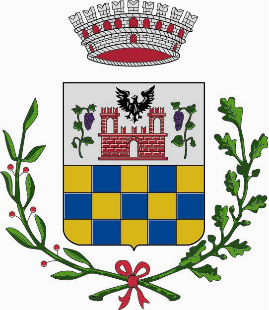 COMUNE DI VEDANO AL LAMBROProvincia di Monza e della BrianzaRICHIESTA/ ATTESTAZIONE DI SOPRALLUOGOOGGETTO: PROCEDURA APERTA PER L’AFFIDAMENTO IN  CONCESSIONE DEL SERVIZIO DI GESTIONE DELL’ASILO NIDO “IQBAL MASIH” – PERIODO DAL 01.09.2019 al 31.08.2022. CIG 7937369C19ALLEGATO Cfunzionalità Comunicazioni della procedura  della piattaforma Sintel  (oppure nel caso di malfunzionamento all’indirizzo  pec: comune.vedanoallambro@pec.regione.lombardia.it), entro l’8 /7/2019.Il sottoscritto        in qualità di (rappresentante legale):       dell’Operatore economico       con sede in       C.A.P      piazza/via       Punti di contatto: Telefono       email       pec      In qualità di :(marcare l’opzione ai sensi degli articoli 46 e 47 del D.P.R. 28 dicembre 2000 n. 445)  Operatore singolo Rappresentante di raggruppamento già costituito con delega del mandatario/capofila Rappresentante di costituendo raggruppamento con delega da parte di tutti i soggetti  che costituiranno il raggruppamentoCHIEDEdi poter effettuare il sopralluogo dell’immobile ed aree esterne dell’Asilo  “IQBAL MASIH  sede dei servizi oggetto di affidamento.A TAL FINE DICHIARAai sensi degli articoli 46 e 47 del D.P.R. 28 dicembre 2000 n. 445 e ss.mmi.i., che il sopralluogo verrà effettuato dal :(marcare l’opzione) Sig.       Legale rappresentante dell’operatore economico Sig.       Direttore tecnico Sig.       Dipendente delegato Sig.       Procuratore specialeNota bene:Allegare copia documento identità del sottoscrittore e copia documento identità dell’incaricato del sopralluogo_________________________Parte riservata al Comune di Vedano al LambroSI ATTESTAChe il sig:	in data ………………………………… ha effettuato il sopralluogo presso la struttura dell’”Asilo nido Comunale Iqbal Masih” in via Italia 11 a Vedano al Lambro, per la partecipazione alla procedura di cui all’oggetto.Il Funzionario Comunale____________________________________________________________________Data e firma(IL COMUNE NE TRATTIENE UNA COPIA)DA SCANSIONARE E  INSERIRE NELLA BUSTA  TELEMATICA “A” DOCUMENTAZIONE AMMINISTRATIVA